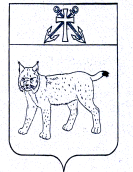 АДМИНИСТРАЦИЯ УСТЬ-КУБИНСКОГОМУНИЦИПАЛЬНОГО РАЙОНАПОСТАНОВЛЕНИЕс. Устьеот 29.04.2019                                                                                            № 404                                                                                                                                                                                                                       Об утверждении муниципальной программы «Развитие туризма Усть-Кубинского муниципального района на 2019-2021 годы»	 В целях дальнейшего социально–экономического развития Усть-Кубинского муниципального района, обеспечения благоприятных условий для развития туризма на территории Усть–Кубинского муниципального района, на основании ст. 43 Устава района администрация районаПОСТАНОВЛЯЕТ:	1. Утвердить прилагаемую муниципальную программу «Развитие туризма Усть–Кубинского муниципального района на 2019-2021 годы».	2. Настоящее постановление вступает в силу на следующий день после его опубликования.                          Утверждена постановлением администрации района от 29.04.2019 № 404                    ( приложение)Муниципальная программа«Развитие туризма Усть–Кубинского муниципального района на 2019 - 2021 годы» (далее – Программа)1. Паспорт программыХарактеристика текущего состояния, проблем сферы реализации программы, прогноз и перспективы ее развития	Одним из приоритетных направлений развития социально-экономического развития Усть-Кубинского района является туризм. Район обладает значительным историко-культурным и природным потенциалом для развития основных видов туризма на территории Вологодской области, в том числе: культурно-познавательного, религиозно-познавательного, сельского, активного, экологического, водного, событийного туризма. 	На территории района расположены уникальные объекты туристского показа, формируется система туристской инфраструктуры, во всех сельских поселениях района создаются условия для развития туризма, что вместе с удобной транспортной доступностью в дальнейшем будет усиливать конкурентоспособность района на рынке туристских продуктов региона.Развитие Усть-Кубинского района, как туристской территории осуществляется в соответствии с правами органов местного самоуправления по созданию условий для развития туризма. В том числе: 	-реализация мер по развитию приоритетных направлений развития туризма на территории района, в том числе социального туризма, детского туризма, самостоятельного туризма,	-содействие созданию благоприятных условий для беспрепятственного доступа туристов (экскурсантов) к туристским ресурсам, находящимся на территории района, 	-организация и проведение мероприятий в сфере туризма на муниципальном уровне.	Туристские и экскурсионные предложения района ежегодно представляются на выставочном стенде межрегиональной выставки туристского сервиса и технологий гостеприимства «Ворота Севера».	В 2018 году по сравнению с 2010 годом: количество посетителей в районе увеличилось на 30 %. В том числе количество туристов увеличилось в 2,5 раза; экскурсантов - в 1,4 раза; количество коллективных средств размещения возросло в два раза. Количество экскурсионных программ района за период с 2010 по 2018 год увеличилось в 2 раза.На территории Усть-Кубинского района постоянно реализуется 6 основных экскурсионных программ, формируются новые туристские проекты для взрослых и детей. Ежегодно разрабатываются новые программы для экскурсионных групп и индивидуальных посетителей района, в которые включаются имеющиеся объекты туристского показа. Экскурсионные программы в районе организуют учреждения культуры: МУК «Усть–Кубинский районный краеведческий музей», АУ «Центр культуры, библиотечного обслуживания и спорта Усть–Кубинского района», в состав которого входят структурные подразделения: «Районная библиотека К.И.Коничева» и культурно-досуговое объединение «Заднесельское».В приеме гостей и проведении экскурсий принимают участие учреждения основного и дополнительного образования - МБУ ДО «Усть–Кубинская детская школа искусств» (организация концертных программ) и МОУ «Уфтюжская основная общеобразовательная школа» (проведение интерактивных экскурсионных программ в школьном краеведческом музее). Расширяется перечень туристских маршрутов и экскурсионных программ в основных туристских центрах района - селе Устье, селе Заднее, селе Бережное, селе Никольское, д.Ананьино, д.Чирково, Спасо-Каменный монастырь на острове Каменный в Кубенском озере. В районе сформировался стабильный поток туристов и экскурсантов. В 2018 году район посетили 24, 4 тысячи человек. Кроме этого благоприятные погодные условия и событийные мероприятия ежегодно привлекают в район значительное количество неорганизованных посетителей. Кроме жителей Вологодской области в экскурсионные и туристские поездки по району прибывают туристы из других регионов России.Успешно реализуются историко-культурные и событийные туристские проекты, направленные на сохранение, развитие и популяризацию ярмарочных традиций, народных промыслов и ремесел. Усть-Кубинский район внес значительный вклад в сохранение лодочного промысла в регионе. В селе Устье в рамках районного праздника ежегодно проводится и областной конкурс мастерства по изготовлению лодок (Праздник лодки). В летний событийный календарь района кроме праздника лодки входит более 10 традиционных ежегодных праздников сел и деревень всех сельских поселений района. В рамках нескольких сельских праздников проводятся выставочные, конкурсные мероприятия районного значения. В том числе- Устьянская ярмарка «Дары осени», районный фестиваль меда и конкурс пчеловода в рамках праздника деревни Дешевиха «Медовая гуляночка», детский фольклорный праздник «Богородский хоровод» в с.Богородское, праздник «Березовая Троица» в селе Заднее. Традиционные праздники проводятся в п.Высокое, с.Бережное, д.Королиха, д.Марковская, с.Никольсккое, д.Порохово, д.Стафилово.Основой для сохранения интереса к району, как территории, где создаются условия для комфортного проживания и отдыха, в будущем может стать дальнейшее развитие туристской инфраструктуры и активное информационное продвижение туристских и экскурсионных проектов. Важную роль играет создание условий для увеличения количества жителей района, предоставляющих услуги в сфере гостеприимства, активно участвующих в социо-культурных, экскурсионных проектах, в изготовлении и реализации самобытной сувенирной продукции.	В 2018 году совместно с департаментом культуры и туризма Вологодской области проводилась подготовительная работа по участию Усть-Кубинского района в инвестиционном проекте создания туристско-рекреационного кластера Вологодской области «Русские берега». В целях привлечения средств по федеральной целевой программе «Развитие внутреннего и въездного туризма в Российской Федерации (2019-2025 годы)» на строительство обеспечивающей туристской инфраструктуры районом разработан туристский рекреационный проект «Берег русской старины».	На дальнейшее развитие туризма в районе негативно влияет низкий уровень развития туристской инфраструктуры в селе Устье. В том числе отсутствие современной комфортной береговой инфраструктуры и оборудованных мест массового отдыха местных жителей и гостей района. 	Основные мероприятия праздника и конкурсов мастерства по изготовлению лодок проводятся на центральной набережной и в прибрежной полосе реки Кубены в границах села Устье. В настоящее время набережная находится в неудовлетворительном состоянии. Имеется острая необходимость проведения работ по берегоукреплению и реконструкции набережной. 	Создание обеспечивающей туристской инфраструктуры положительным образом скажется на активизации муниципально–частного партнерства в создании новых туристских объектов в селе Устье. Обеспечение современных комфортных условий для массового отдыха местных жителей и гостей района, будет способствовать проведению на территории района мероприятий районного, межрайонного, областного и межрегионального уровней.	Кроме этого факторами, сдерживающими развитие туризма в районе, являются: сезонность спроса на туристские услуги; низкий уровень придорожного сервиса; недостаточное продвижение и популяризация туристских продуктов района на рынке туристских услуг региона. Из-за отсутствия финансовых средств медленными темпами улучшается состояние объектов туристского показа.	Улучшение ситуации в сфере туризма усилит конкурентоспособность района для постоянного проживания и временного пребывания граждан. Создание современной береговой инфраструктуры позволит обеспечить физическую возможность доступа граждан к местам массового отдыха и участие в проведении на территории района мероприятий областного и межрегионального уровней.	Создание и продвижение туристских и событийных мероприятий существенно повысят эффективность использования туристских возможностей района в целом, увеличит количество посетителей района.	При условии дальнейшего развития береговой инфраструктуры возможно увеличение количества посетителей района, прибывающих водным транспортом.Решение существующих проблем в сфере туризма в Усть–Кубинском муниципальном районе требует применения программного метода и дополнительного финансирования.Муниципальная программа «Развитие туризма на территории Усть-Кубинского муниципального района на 2019 - 2021 годы» направлена на создание нормативно-правовой базы для дальнейшего устойчивого развития туризма района, достижение социально значимых результатов.Приоритеты социально-экономического развития в сфере реализации муниципальной программы, цели, задачи, сроки реализации программы Приоритеты социально-экономического развития в сфере туризма определены следующими стратегическими документами и нормативными правовыми актами Российской Федерации, и Вологодской области, Усть-Кубинского муниципального района:Федеральным законом Российской Федерации от 6 октября 2003 года № 131-ФЗ «Об общих принципах организации местного самоуправления в Российской Федерации»;Федеральным законом от 24 ноября 1996 года № 132-ФЗ «Об основах туристской деятельности в Российской Федерации»; Государственной программой Российской Федерации «Развитие культуры и туризма» на 2013 – 2020 годы, утвержденной постановлением Правительства Российской Федерации от 15 апреля 2014 года  № 317;Стратегией социально-экономического развития Вологодской области на период до 2030 года, утвержденной постановлением Правительства Вологодской области от 17 октября 2016 года № 920;Государственной программой Вологодской области «Сохранение и развитие культурного потенциала, развитие туристского кластера и архивного дела Вологодской области на 2015-2020 годы», утвержденной постановлением Правительства Вологодской области от 27 октября 2014 года № 961; Стратегией социально-экономического развития Усть–Кубинского муниципального района на период до 2030 года, утвержденной решением Представительного Собрания района от 18 декабря 2018 года № 77;Уставом Усть - Кубинского муниципального района.Настоящая программа разработана исходя из положений вышеуказанных актов.Приоритеты социально-экономического развития в сфере туризма района состоят в следующем:	-увеличение объема инвестиций в создание обеспечивающей туристской инфраструктуры,	-рост количества посетителей района, в том числе туристов и экскурсантов, 	-создание новых рабочих мест в сфере туризма и сопутствующих отраслях.  Основной целью реализации программы является создание благоприятных условий для развития туризма на территории района.Для достижения указанной цели предусматривается решение следующих задач: -привлечение инвестиций на развитие обеспечивающей туристской инфраструктуры района; -устойчивое развитие, эффективное использование и информационное продвижение историко-культурного и природного потенциала района в сфере туризма; -увеличение туристского потока в районе.Реализация программы рассчитана на 2019 – 2021 годы.Целевые показатели (индикаторы) достижения целей и решения задач программы, прогноз конечных результатов реализации программыСведения о показателях (индикаторах) программы приведены в приложении 1 к программе.Результатом реализации программы должно стать формирование современной туристской инфраструктуры для массового отдыха местных жителей и гостей района, увеличение туристского потока.  Ожидаемые конечные результаты программы:	-объем инвестиций в сферу туризма возрастет на 100 % по сравнению с 2018 годом;	-количество посетителей района, в том числе туристов и экскурсантов увеличится на 13% с 24,4 тысяч человек в 2018 году до 27,9 тысяч человек в 2021 году;	-количество вновь созданных рабочих мест увеличится не менее, чем на 8 - 10 единиц.Методика расчета значений целевых индикаторов (показателей) программы приведена в приложении 2 к программе.Программно - целевой метод позволит:сконцентрировать финансовые ресурсы на проведении наиболее значимых мероприятий по созданию благоприятных условий для развития туризма в районе. Ресурсное обеспечение программы, обоснование объема финансовых ресурсов, необходимых для реализации программыОбъем средств, необходимых для финансового обеспечения программы, составляет  – 36985,0 тыс. руб., в том числе:2019 год – 6325,0 тыс. руб.;2020 год –30,0 тыс. руб.;2021 год – 30630,0 тыс. руб.Ресурсное обеспечение реализации программы за счет средств бюджета района приведено в приложении 3 к программе.Ресурсное обеспечение и перечень мероприятий программы за счет средств бюджета района приведено в приложении 4 к программе.Прогнозная (справочная) оценка расходов бюджета района, федерального бюджета, областного бюджета, юридических лиц на реализацию целей программы приведена в приложении 5 к программе.Прогнозная (справочная) оценка расходов бюджета района, федерального бюджета, областного бюджета, юридических лиц на реализацию мероприятий программы приведена в приложении 6 к программе.Привлечение средств государственных внебюджетных фондов, средств сельских поселений, входящих в состав района, а также средств физических лиц на реализацию мероприятий программы развития туризма не предполагается.В рамках реализации инвестиционного проекта по созданию туристского субкластера «Берег русской старины» с физическими лицами,  индивидуальными предпринимателями могут быть заключены соглашения о совместной деятельности по созданию объектов туристской инфраструктуры.                                                                                                                          Приложение 1                                                                                                                             к Программе, утвержденной постановлением администрации района от 29.04.2019 № 404Сведения о показателях (индикаторах)  программы «Развитие туризма в Усть-Кубинском муниципальном районе»Методика расчета значений индикаторов (показателей) программы1.	Объем инвестиций в сферу туризма. Показатель характеризует объем  инвестиций в сферу туризма районаИсточник данных: ведомственная  отчетность, предоставляемая администрацией района.2.	Количество посетителей в районе: туристов, экскурсантов рассчитывается по формуле: П =Т+Э, где,П - количество прибывших в район посетителей :туристов и экскурсантов за год, (чел.)Т - количество туристов,Э - количество экскурсантов.Источник данных: официальная статистическая информация, ведомственная отчетность, информация предприятий, организаций сферы туризма.3.	Количество вновь созданных рабочих мест . Показатель характеризует  количество  вновь созданных рабочих мест в организациях сферы туризма (коллективные средства размещения, туристские организации, объекты питания, объекты проказа. Источник данных: информация предприятий, организаций сферы туризма (коллективные средства размещения, туристские организации, объекты питания, объекты проказа). Ресурсное обеспечение реализации программы за счет средств бюджета района Ресурсное обеспечение и перечень мероприятий программы за счет средств бюджета района Прогнозная (справочная) оценка расходов бюджета района, федерального бюджета, областного бюджета,  юридических лиц на реализацию целей программы.Прогнозная (справочная) оценка расходов бюджета района, федерального бюджета, областного бюджета,  юридических лиц на реализацию мероприятий программы Уведомление о проведении общественного обсуждения проекта постановления администрации района«Об утверждении муниципальной программы «Развитие туризма Усть-Кубинского муниципального района на 2019-2021 годы»Проект документа разработан документоведом отдела по работе с органами местного самоуправления автономного учреждения «Многофункциональный центр оказания государственных и муниципальных услуг Усть-Кубинского района» и будет размещен на официальном сайте администрации Усть-Кубинского муниципального района на 15 календарных дней: с 05.04.2019 года по 19.04.2019 года с целью общественного обсуждения. В течение этого времени будут приниматься предложения и поправки относительно данного решения по адресу: с. Устье, ул. Октябрьская, д.8, тел.8(81753) 2-11-35, электронная почта: smirnova_ukub_tour@mail.ru	Контактное лицо: Смирнова Любовь Юрьевна, ведущий документовед отдела по работе с органами местного самоуправления автономного учреждения «Многофункциональный центр оказания государственных и муниципальных услуг Усть-Кубинского района».Пояснительная запискак проекту постановления администрации района«Об утверждении муниципальной программы «Развитие туризмаУсть-Кубинского муниципального района на 2019-2021 годы»Проект постановления администрации района «Об утверждении муниципальной программы «Развитие туризма Усть-Кубинского муниципального района на 2019-2021 годы» разработан с целью формирования нормативно-правовой базы создания благоприятных условий для развития туристской инфраструктуры и привлечения инвестиций в сферу туризма района. Муниципальная программа «Развитие туризма Усть-Кубинского муниципального района на 2019-2021 годы» будет принята в соответствии с утвержденным постановлением.СВОДНЫЙ ОТЧЕТо поступивших замечаниях и предложениях к проекту документа  «Развитие туризма Усть–Кубинского муниципального района на 2019 - 2021 годы»Проекта  постановления администрации района «Об утверждении муниципальной программы «Развитие туризма Усть-Кубинского муниципального района на 2019-2021 годы»Проект решения разработан документоведом отдела по работе с органами местного самоуправления автономного учреждения «Многофункциональный центр оказания государственных и муниципальных услуг Усть-Кубинского района»___.04.2019      Заместитель руководителя администрации района, начальник отдела культуры,   спорта  и молодежиадминистрации района                                                                                 Е.Б.КомароваВременно исполняющий полномочия руководителя администрации района заместитель руководителя администрации района, начальник отдела культуры, спорта и молодежи администрации района                                          Е.Б. КомароваНаименованиепрограммыРазвитие туризма Усть–Кубинского районана 2019 -2021 годыОтветственный исполнитель программыАдминистрация районаСоисполнители (участники) программы- Отдел культуры, спорта и молодежи администрации района - Отдел развития муниципальных образований администрации района- Автономное учреждение «Центр культуры, библиотечного обслуживания и спорта Усть-Кубинского района»- Муниципальное учреждение «Центр материально-технического обеспечения учреждений района»  -Администрация районаЦель программыСоздание благоприятных условий для развития туризма на территории районаЗадачи программы-привлечение инвестиций на развитие туристской инфраструктуры района, -устойчивое развитие, эффективное использование и информационное продвижение историко-культурного и природного потенциала района в сфере туризма;-увеличение туристского потока в районе.Целевые показатели (индикаторы) программы1.Количество посетителей района, в том числе туристов и экскурсантов2.Объем инвестиций в сферу туризма района3.Количество вновь созданных рабочих мест в сфере туризма и сопутствующих отрасляхСроки реализации программы2019-2021 годыОбъем бюджетных ассигнований программыОбъем средств, необходимых для финансового обеспечения программы, составляет – 36985,0 тыс. руб.*, в том числе:2019 год – 5025,0 тыс. руб.;2020 год –30,0 тыс. руб.;2021 год – 30630,0 тыс. руб.*В течение	реализации	программы	объемы финансового обеспечения подлежат уточнениюОжидаемые результаты реализации программыВ результате достижения цели и решения задач Программы будут получены следующие результаты:-объем инвестиций в сферу туризма возрастет на 100 % по сравнению с 2018 годом,-количество посетителей района, в том числе туристов и экскурсантов увеличится на 13% с 24,4 тысяч человек в 2018 году до 27,9 тысяч человек в 2021 году;-количество вновь созданных рабочих мест увеличится не менее, чем на 8 - 10 единиц№ п/пЗадачи, направленные на достижение целиНаименование индикатора (показателя)Ед. изме- рения№ п/пЗадачи, направленные на достижение целиНаименование индикатора (показателя)Ед. изме- ренияФакт2018оценка 20192020202112346789  1.    Задача 1: привлечение    инвестиций на развитие    туристской     инфраструктуры района 1.1. объем инвестиций в сферу туризма районатыс.руб.0,06325,030,030630,0  1.    Задача 1: привлечение    инвестиций на развитие    туристской     инфраструктуры района 1.2. Количество вновь созданных рабочих местЕд.1334Приложение 2к Программе, утвержденной постановлением администрации района от 29.04.2019 № 404Приложение 3к Программе, утвержденной постановлением администрации района от 29.04.2019 № 404№п/пОтветственный исполнитель, соисполнителиОбъем финансового обеспечения (тыс. руб.), годыОбъем финансового обеспечения (тыс. руб.), годыОбъем финансового обеспечения (тыс. руб.), годыОбъем финансового обеспечения (тыс. руб.), годыОбъем финансового обеспечения (тыс. руб.), годыОбъем финансового обеспечения (тыс. руб.), годы№п/пОтветственный исполнитель, соисполнители2019      2020      20202021всеговсего123445661Всего:6325,030,030,030630,036985,036985,02    Автономное учреждение «Центр     культуры, библиотечного     обслуживания и спорта Усть-     Кубинского района»25,030,030,030,0 85,0 85,03Муниципальное учреждение«Центр материально-технического обеспечения учреждений Усть-Кубиского района»1300,00,00,030600,031900,031900,04Администрация района5000,00005000,05000,0Приложение 4к Программе, утвержденной постановлением администрации района от 29.04.2019 № 404Приложение 4к Программе, утвержденной постановлением администрации района от 29.04.2019 № 404Приложение 4к Программе, утвержденной постановлением администрации района от 29.04.2019 № 404№п/пСтатусНаименование основного мероприятияОтветственный исполнитель, соисполнителиРасходы (тыс. руб.), годыРасходы (тыс. руб.), годыРасходы (тыс. руб.), годыРасходы (тыс. руб.), годы№п/пСтатусНаименование основного мероприятияОтветственный исполнитель, соисполнители201920202021всего123456781Муниципальная программа Развитие туризма Усть–Кубинского муниципального района на 2019- 2021 годыОсновное мероприятие 1,1Администрация района 5000,00,00,05000,0 2Основное мероприятие 1,2«Центр материально-технического обеспечения учреждений Усть-Кубиского района»  1300,00,030600,0 31900,03 Основное мероприятие 2.1.Автономное учреждение «Центр культуры, библиотечного обслуживания и спорта Усть-Кубинского района»25,030,030,085,0Приложение 5к Программе, утвержденной постановлением администрации района от 29.04.2019 № 404№п/п№п/пИсточники средствОценка расходов (тыс. руб.), годыОценка расходов (тыс. руб.), годыОценка расходов (тыс. руб.), годыОценка расходов (тыс. руб.), годы№п/п№п/пИсточники средств201920202021всего12234561всеговсего6325,030,030630,036985,02бюджет районабюджет района1425,030,0630,02085,03федеральный бюджетфедеральный бюджет0,00,0             23100,0                23100,04областной бюджетобластной бюджет4900,00,06900,011800,05юридические лицаюридические лица       0,0        0,0        0,0            0,0Приложение 6к Программе, утвержденной постановлением администрации района от 29.04.2019 № 404№п/пСтатусНаименование муниципальной программы,  основного мероприятияИсточники ресурсного обеспеченияОценка расходов (тыс.руб),годыОценка расходов (тыс.руб),годыОценка расходов (тыс.руб),годыОценка расходов (тыс.руб),годы№п/пСтатусНаименование муниципальной программы,  основного мероприятияИсточники ресурсного обеспечения201920202021 всего123456781Муниципальная программаРазвитие туризма Усть – Кубинского муниципального района на 2019- 2021 годывсего6325,030,030630,036985,01Муниципальная программаРазвитие туризма Усть – Кубинского муниципального района на 2019- 2021 годыбюджет района1425,030,0630,02085,01Муниципальная программаРазвитие туризма Усть – Кубинского муниципального района на 2019- 2021 годыфедеральный бюджет0,00,023100,023100,01Муниципальная программаРазвитие туризма Усть – Кубинского муниципального района на 2019- 2021 годыобластной бюджет4900,00,06900,011800,01Муниципальная программаРазвитие туризма Усть – Кубинского муниципального района на 2019- 2021 годыюридические лица0,00,00,00,02Основное мероприятие 1.1 Разработка проектно-сметной документации  на объект обеспечивающей инфраструктуры   «Реконструкция набережной реки Кубены в селе Устье»всего5000,00,00,05000,02Основное мероприятие 1.1 Разработка проектно-сметной документации  на объект обеспечивающей инфраструктуры   «Реконструкция набережной реки Кубены в селе Устье»бюджет района100,00,00,0100,02Основное мероприятие 1.1 Разработка проектно-сметной документации  на объект обеспечивающей инфраструктуры   «Реконструкция набережной реки Кубены в селе Устье»федеральныйбюджет0,00,00,00,02Основное мероприятие 1.1 Разработка проектно-сметной документации  на объект обеспечивающей инфраструктуры   «Реконструкция набережной реки Кубены в селе Устье»областной бюджет4900,00,00,00,02Основное мероприятие 1.1 Разработка проектно-сметной документации  на объект обеспечивающей инфраструктуры   «Реконструкция набережной реки Кубены в селе Устье»юридические лица0,00,00,00,03Основное мероприятие 1.2Берегоукрепление набережной реки Кубены в селе Устьевсего1300,00,030600,031900,03Основное мероприятие 1.2Берегоукрепление набережной реки Кубены в селе Устьебюджет района1300,00,0600,01900,03Основное мероприятие 1.2Берегоукрепление набережной реки Кубены в селе Устьефедеральныйбюджет0,00,023100,023100,03Основное мероприятие 1.2Берегоукрепление набережной реки Кубены в селе Устьеобластной бюджет0,00,06900,06900,03Основное мероприятие 1.2Берегоукрепление набережной реки Кубены в селе Устьеюридические лица0,00,00,00,04Основное мероприятие 1.3Проведение рекламно-информационных мероприятий и формирование  позитивного образа Усть-Кубинского района для развития туризмавсего25,030,030,085,04Основное мероприятие 1.3Проведение рекламно-информационных мероприятий и формирование  позитивного образа Усть-Кубинского района для развития туризмабюджет  района25,030,030,085,04Основное мероприятие 1.3Проведение рекламно-информационных мероприятий и формирование  позитивного образа Усть-Кубинского района для развития туризмафедеральныйбюджет0,00,00,00,04Основное мероприятие 1.3Проведение рекламно-информационных мероприятий и формирование  позитивного образа Усть-Кубинского района для развития туризмаобластной бюджет0,00,00,00,04Основное мероприятие 1.3Проведение рекламно-информационных мероприятий и формирование  позитивного образа Усть-Кубинского района для развития туризмаюридические лица0,00,00,00,04Основное мероприятие 1.3Проведение рекламно-информационных мероприятий и формирование  позитивного образа Усть-Кубинского района для развития туризмабюджет  района25,030,030,085,04Основное мероприятие 1.3Проведение рекламно-информационных мероприятий и формирование  позитивного образа Усть-Кубинского района для развития туризмафедеральныйбюджет0,00,00,00,04Основное мероприятие 1.3Проведение рекламно-информационных мероприятий и формирование  позитивного образа Усть-Кубинского района для развития туризмаобластной бюджет0,00,00,00,04Основное мероприятие 1.3Проведение рекламно-информационных мероприятий и формирование  позитивного образа Усть-Кубинского района для развития туризмаюридические лица0,00,00,00,0№ п.п.Дата поступления замечаний, предложений к проекту документа стратегического планирования Усть-Кубинского муниципального районаЗамечания и предложения к проекту документа стратегического планирования Усть-Кубинского муниципального районаПозиция органа, ответственного за разработку документа стратегического планирования Усть-Кубинского муниципального района, с ее обоснованиемЗамечаний и предложений по проекту документа стратегического планирования не поступилоЗамечаний и предложений по проекту документа стратегического планирования не поступилоЗамечаний и предложений по проекту документа стратегического планирования не поступилоЗамечаний и предложений по проекту документа стратегического планирования не поступило